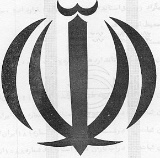 جمهوری اسلامی ایران وزارت علوم، تحقیقات و فناوریشورای عالی گسترش و برنامهالف) مقدمه (مشتمل بر عنوان رشته (به فارسی و انگلیسی)، عنوان دوره تحصیلی، معرفی کلی و تبیین برنامه درسی)ب) مشخصات کلی، تعریف و اهداف (مشتمل بر حوزه مطالعاتی و مرزهای رشته، چیستی رشته، گرایش‏های آن و اهداف بازنگری برنامه)پ) ضرورت و اهمیت (مشتمل بر چرایی وجود رشته، چرایی تدوین یا بازنگری برنامه درسی موجود و ضرورت و اهمیت آن با بررسی مختصری از تاریخچه تغییرات برنامه درسی در ایران و جهان و مرزهای پیش روی رشته)ت) تعداد و نوع واحدهای درسی جدول (1)- توزیع واحدهانکته: دروس عمومی برای همه رشته‏های مقطع کارشناسی پیوسته ضروری و یکسان به تعداد 22 واحد می‏باشد. این نوع دروس در مقطع کارشناسی ارشد وجود ندارد.دروس پایه شامل دروسی می شوند که برای رشته مورد نظر، ضروری و اساسی می باشند و اگر این رشته دارای گرایش هایی می باشد (وجود گرایش فقط در مقطع کارشناسی ارشد امکانپذیر هست)، دروس پایه بایستی برای همه گرایش ها یکسان باشد.دروس تخصصی الزامی، شامل دروسی هستند که مختص یک گرایش خاص هستند و گرایش ها بر اساس این نوع دروس از یکدیگر متمایز می گردند.دروس تخصصی اختیاری، شامل دروسی هستند که برای هر گرایش، مفید اما غیرضروری است و تعدادی از آنها به تشخیص گروه مربوطه قابل ارائه خواهد بود. تعداد دروس در جدول این نوع درس باید بیش از تعداد قابل اخذ باشد تا اختیار در انتخاب درس وجود داشته باشد.ث) مهارت، توانمندی و شایستگی دانش‏آموختگان(مهارت‏ها، شایستگی‏ها و توانمندی‏هایی که دانشجو پس از اتمام دوره تحصیل خود، به دست خواهد آورد را در جدول زیر بنویسید و دروس مرتبط با هر مهارت، شایستگی یا توانمندی را در مقابل آن درج نمایید. در برشمردن شایستگی‏های مورد انتظار برنامه به حیطه‏‏های مختلف دانش، توانش و نگرش توجه شود)ج) شرایط و ضوابط ورود به دوره(مشخص نمایید که دانش‏آموختگان چه رشته هایی در مقطع قبلی و با چه شرایطی می توانند وارد این رشته تحصیلی شوند.)جدول (2)- عنوان و مشخصات کلی دروس پایهجدول (3)- عنوان و مشخصات کلی دروس تخصصی جدول (4)- عنوان و مشخصات کلی دروس اختیاری (برای هر درس، یک صفحه حاوی اطلاعات زیر ایجاد نمایید. تلاش نمایید، برای هر درس، فقط یک صفحه اختصاص دهید)هدف کلی: اهداف ویژه:پ) مباحث یا سرفصل‏ها: (8 تا 12 مورد را ذکر نمایید)---ت) راهبردهای تدریس و یادگیری متناسب با محتوا و هدف:ث) راهبردهای ارزشیابی (پیشنهادی): فعالیت‏های کلاسی در طول نیم‏سال 		... درصدآزمون پایان نیم‏سال	 			... درصدج) ملزومات، تجهیزات و امکانات مورد نیاز برای ارائه: چ) فهرست منابع پیشنهادی: (3 تا 5 مورد را ذکر نمایید)نوع دروستعداد واحددروس عمومی دروس پایه دروس تخصصی الزامی دروس تخصصی اختیاری رساله / پایان‏نامهجمعمهارت‏ها، شایستگی‏ها و توانمندی‏های ویژهدروس مرتبطمهارت‏ها، شایستگی‏ها و توانمندی‏های عمومیدروس مرتبطردیفعنوان درستعداد واحدنوع واحدنوع واحدنوع واحدتعداد ساعاتتعداد ساعاتپیش نیاز / هم نیازردیفعنوان درستعداد واحدنظریعملینظری - عملینظریعملیپیش نیاز / هم نیازنام گرایشردیفعنوان درستعداد واحدنوع واحدنوع واحدنوع واحدتعداد ساعاتتعداد ساعاتپیش نیاز / هم نیازنام گرایشردیفعنوان درستعداد واحدنظریعملینظری - عملینظریعملیپیش نیاز / هم نیازگرایش 1گرایش 1گرایش 1گرایش 1گرایش 1گرایش 2گرایش 2گرایش 2گرایش 2گرایش 2گرایش 3گرایش 3گرایش 3گرایش 3گرایش 3گرایش 3گرایش 3گرایش 3گرایش 3گرایش 3گرایش 3گرایش 3گرایش 3نام گرایشردیفعنوان درستعداد واحدنوع واحدنوع واحدنوع واحدتعداد ساعاتتعداد ساعاتپیش نیاز / هم نیازنام گرایشردیفعنوان درستعداد واحدنظریعملینظری - عملینظریعملیپیش نیاز / هم نیازگرایش 1گرایش 1گرایش 1گرایش 1گرایش 1گرایش 2گرایش 2گرایش 2گرایش 2گرایش 2گرایش 3گرایش 3گرایش 3گرایش 3گرایش 3گرایش 3گرایش 3گرایش 3گرایش 3گرایش 3گرایش 3گرایش 3گرایش 3عنوان درس به فارسی:عنوان درس به انگلیسی:نوع درس و واحدنوع درس و واحددروس پیش‏نیاز:پایه نظری دروس هم‏نیاز:تخصصی اجباری عملی تعداد واحد:تخصصی اختیاری نظری-عملی تعداد ساعت:رساله / پایان‏نامه نوع آموزش تکمیلی عملی (در صورت نیاز): سفر علمی  آزمایشگاه  سمینار  کارگاه  موارد دیگر: ..............نوع آموزش تکمیلی عملی (در صورت نیاز): سفر علمی  آزمایشگاه  سمینار  کارگاه  موارد دیگر: ..............نوع آموزش تکمیلی عملی (در صورت نیاز): سفر علمی  آزمایشگاه  سمینار  کارگاه  موارد دیگر: ..............نوع آموزش تکمیلی عملی (در صورت نیاز): سفر علمی  آزمایشگاه  سمینار  کارگاه  موارد دیگر: ..............نوع آموزش تکمیلی عملی (در صورت نیاز): سفر علمی  آزمایشگاه  سمینار  کارگاه  موارد دیگر: ..............